      Prosthodontic 3rd Exam (3rd year)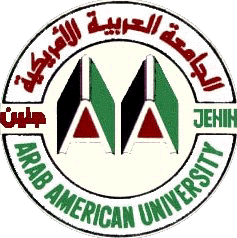 Student Name______________________                                                                    4/ 5/ 2011_                      ________________________________________________________________________________Choose the most correct answer for each of the followings:                                    (30 marks)According to the Kennedy classification of partially edentulous arches, a unilateral edentulous area located posterior to remaining natural teeth would be a:Class IClass IIClass IIIClass IVClass VAccording to the Kennedy classification of partially edentulous arches, bilateral edentulous areas without any distal abutments would be a:Class IClass IIClass IIIClass IVClass VConcerning major connectors, all of the following statements are correct EXCEPT:The border of the major connector should be at least 6 mm from the gingival margins of teeth in the maxillary archThe border of the major connector should be at least 4 mm from the gingival margins of teeth in the mandibular archAt least 8 mm of vertical space between the active floor of the mouth and gingival margins of the teeth is required for the mandibular lingual bar major connectorMaxillary major connectors generally require no relief except for a palatal torus or prominent median palatal suture areaThe border of the maxillary major connector should be scalloped to mimic the gingival margins of the teeth where it makes intimate contact with the gingivaBeading of the maxillary master cast outlining the palatal major connector is done to:Improve estheticsIncrease the rigidityEnsure intimate tissue contact of the major connector with selected palatal tissue and  prevent food from easily dislodging the prosthesisAll of the  aboveMost frequently areas of interferences for major connectors is:Lingually tilted lower premolarLabially inclined upper incisorsLingually tilted lower incisorBuccally inclined upper premolarCombination anterior and posterior palatal strap-type connector is indicated        when:Class I arches in which abutment support is poor and residual ridges have undergone extreme vertical resorptionHigh vault palate is presentThere is an inoperable maxillary torus that extends posteriorly to the soft palate.All of the aboveThe palatal major connector that provides the greatest retention is:Single palatal strapAnterior and posterior palatal strap-type connector  Palatal plate-type connector U-shaped palatal connector A palatal plate compared to a palatal bar:Occupies less spaceLess rigid and less bulkyMore rigid and less bulkyInterferes more with tongue functionPhonetics of the RPD is affected mostly by:Minor connectorMajor connectorDirect retainerIndirect retainerThe preferred major connector of a Kennedy Class I maxillary arch when the last remaining abutment tooth on either side is the canine, and  the residual ridges have undergone excessive vertical resorption is:Anterior and posterior palatal strap-type connectorPalatal plate-type connectorSingle palatal strapU- shaped palatal connectorThe first step in designing the mandibular major connector is to:Outline the inferior border of the major connectorOutline the superior border of the major connectorOutline the basal seat areas on the diagnostic castSelect the connector typeThe function of the minor connector is all of the followings EXCEPT:Provide unification and rigidityProvide stress distribution by transferring stresses from the major connector to other parts of the partial denture and from the partial denture to the abutment teethAct as bracing elements through contact with guiding planes opposing the retentive arms. Maintain a path of insertion via contact with guiding planes None of the aboveA linguoplate major connector is indicated in which of the following clinical situations requiring a mandibular RPD?Linguoplate major connectors should be utilized on all mandibular RPDsThe remaining anterior teeth exhibit significant bone lossThe Kennedy classification is Class II with minimal vertical resorption of the residual ridgesThe clinical measurement from free gingival margin to the slightly elevated floor of the mouth is 10 mmRegarding the occlusal rest, all of the following statements are correct EXCEPT:In any tooth-tissue-supported partial denture, the relation of the occlusal rest to the abutment should be that of a shallow ball-and-socket joint Occlusal rest seats in crowns and inlays are generally made somewhat larger and deeper than those in enamel The rest measures between 1 to 1.5 mm thick where it crosses the marginal ridgeThe occlusal rest seat is prepared so that the enclosed angle formed by the floor of the rest seat and a line dropped down the proximal surface of the tooth must be less than 90 degreesThe rest seat is prepared such that the deepest portion is at the marginal ridgeThe main function of the occlusal rest is to:Simulate natural occlusal contourResist vertical forces of occlusionStabilize the  RPDAll of the aboveA canine rest is preferred to an incisal rest mainly because:More retentiveLess leverage effect on toothMore estheticMore cost effectiveIn preparing an occlusal rest seat for a RPD:The rest seat should be designed so that rotational movement of the rest is not restrictedThe rest should allow for a minimum clearance (rest thickness) of 0.5 mmThe seat should be rectangularThe mesiodiatal dimension of the rest seat should be greater than the faciolingual dimensionThe junction of the occlusal rest seat and the guiding plane should be approximately 90 degreesThe cingulum rest is usually confined to preparation on:Maxillary caninesMaxillary lateral incisorsMandibular lateral incisors Mandibular caninesWhich of the following is not a function of an indirect retainer:Contact of its minor connector with axial tooth surfaces aids in stabilization against horizontal movement of the dentureAnterior teeth supporting indirect retainers are stabilized against lingual movementIt tends to reduce anteroposterior tilting leverages on the principal abutmentsA part of RPD that assists the direct retainer in preventing movement of a distal extension base away from the tissue by functioning through lever action on the opposite side of fulcrum lineAssists in retention of the RPD by increasing the strength of the direct retainer by redistributing the forces to all areas of the mouthIndirect retainers in RPD are placed:On the opposite side of the fulcrum line away from the distal extension baseOn the opposite side of the fulcrum line adjacent the distal extension baseAs close to direct retainer as possibleThe closest perpendicular distance from fulcrum lineThe means by which one part of the RPD opposes the action of the retainer in function is called:StabilizationSupportRetentionReciprocationEffective alteration in the abutment with short clinical crown for proper clasp retention can be achieved by:Altering the height of contourRestoring with full crownProper guiding planesAll of the above	Terminal end of the retentive terminal is placed in (at):Gingival thirdMiddle thirdOcclusal thirdJunction of the middle and the gingival thirdWhen RPD is not in function, the terminal portion of the retentive arm should be:Passive and apply no pressure on abutment teethActive and apply a continuous pressure on abutmentRigid always whether in function or notAway from the abutment toothA wrought wire clasp:Is less flexible than a cast claspIs not as tough as cast claspIs not as adjustable as cast claspHas a tensile strength that is at least 25% greater than that of the cast alloy from which it was madeClasps are:Intracoronal retainersExtracoronal retainersMay be bothSubgingival retainersConcerning the reciprocal clasp arm, all of the following statements are correct EXCEPT:It is a rigid clasp armIt is placed above the height of contourIdeal placement should be at the junction of the gingival and middle third of the abutment tooth crownTrue reciprocations means that the reciprocal arm must be in contact with the tooth  during the time of retainer arm deformationThe reciprocal arm should be tapered in two dimensionsAll of the followings are circumferential clasps EXCEPT:Akers claspBack action claspRing claspsRoach claspRegarding the RPI clasp concept, all of the followings are correct EXCEPT:This clasp assembly consists of a mesioocclusal rest with the minor connector placed into the mesiolingual embrasure, proximal plate and I-bar retentive armThe proximal plate, in conjunction with the minor connector supporting the rest, provides the stabilizing and reciprocal aspects of the clasp assemblyThe I-bar should be located in the gingival third of the buccal or labial surface of the abutment in a 0. 01-inch undercutThe horizontal portion of the approach arm must be located at least 7 mm from the gingival marginThe whole arm of the I-bar should be tapered to its terminus, with no more than 2 mm of its tip contacting the abutmentThe preferred clasp to be used on an abutment tooth adjacent to a distal extension base where only a mesial undercut exists on it with severe tissue undercut is:A mesially originating ring claspA cast-wrought wire combination  claspA reverse-action clasp may be usedRPI claspThe potential clasps that could be used on posterior abutment of tooth-supported edentulous space where only a mesial undercut exists in the gingival third of the buccal surface are : Bar- type claspReverse-action claspRing claspAkers clasp1,21,2,31,2,3,41,2,4      Answer each of the followings by True or False:                                            ( 10 marks)The U- shaped palatal connector and the single palatal bar should be avoided as can as possible. (     )  The angles formed  at the  junctions of the gridwork minor connectors with the major connectors should be greater than 90 degrees, thus ensuring the strongest mechanical connection between the acrylic resin denture base and the major connector. (     )  To increase the retention of cast circumferential clasp, you could move the retentive clasp terminal cervically into the angle of cervical convergence. (     )  The cingulum rest is a slightly rounded V at the junction of the gingival and the middle one third of the tooth with the apex of the V directed toward the gingiva(     )  Incisal rests which are used predominantly as auxiliary rests or as indirect retainers are more applicable to the maxillary canine. (     )  The preparation of occlusal rest seats always must precede proximal preparation of guiding planes. (     )  Relief under the gridwork minor connector should start immediately adjacent to the abutment tooth. (     )  Linguoplate major connector may act as indirect retainer. (     )  The I bar should be located in the gingival third of the buccal surface of the abutment with 0.5 mm undercut. (     )  Clasp retention depends on the distance below the height of contour at which clasp terminus is placed. (     )                                                                   Dr. Rola Shadid